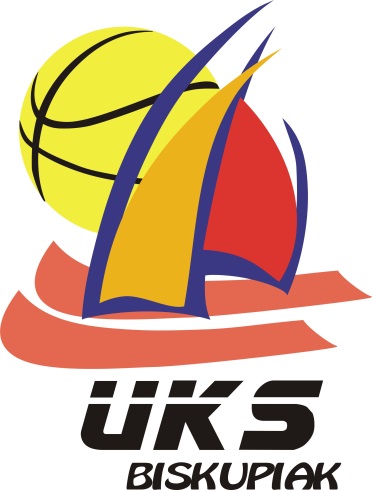            OBÓZ  ŻEGLARSKI 
          MAZURY 2023
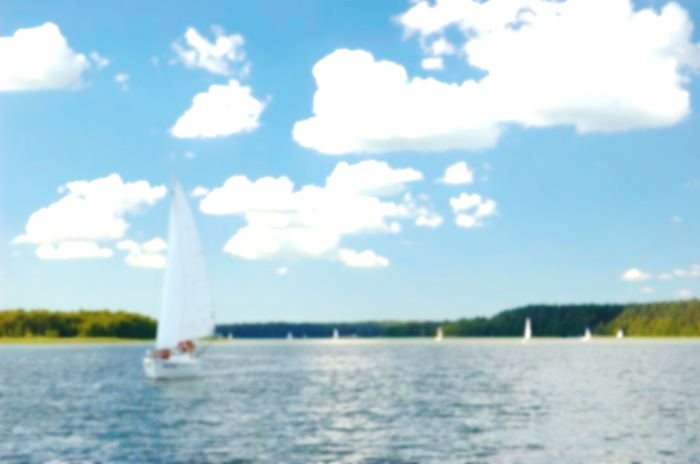 W dniach 24 czerwiec do 1 lipca 2023r. UKS Biskupiakorganizuje  Obóz Żeglarski po Jeziorach Mazurskich.Zakwaterowanie na łodziach typu Antila  27  port macierzysty w Wilkasach koło Giżycka, płyniemy szlakiem Wielkich Jezior Mazurskich na południe kierunek Mikołajki – Ruciane Nida lub na północ kierunek Sztynort, Węgorzewo.Obozy Żeglarskie w naszym Klubie organizujemy już od kilkunastu lat. Celem obozu jest popularyzacja  Żeglarstwa jako formy rekreacji ruchowej.. Podczas obozu uczestnicy zdobywają  wiedzę i umiejętności niezbędne do samodzielnego prowadzenia jachtów żaglowych.Ponadto  w ramach programu w miesiącach maj – czerwiec 2023r. zaplanowane będą zajęcia żeglarskie na klubowej łodzi Sasanka 620. Zajęcia odbywają się na miejskim akwenie wodnym Zalew Zemborzycki.  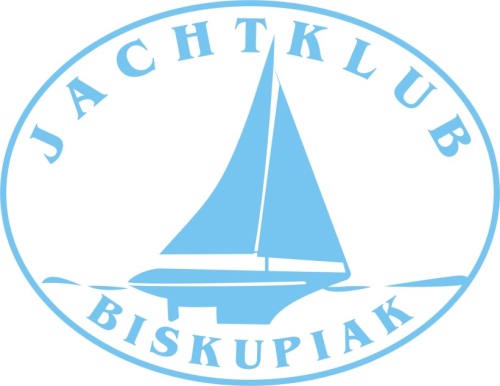 Szczegółowe informacje można uzyskać u  pana  Tomasza Popiołka lub  jarosława Reczka – nauczycieli  wychowania fizycznego.Aktualne informacje na stronie internetowej: www.biskupiak.pl/uks